Reformierte Kirchen Bern-Jura-SolothurnSuchergebnisse für "Aussenseiter"Autor / TitelJahrMedientypSignatur / Standort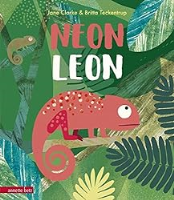 Clarke, JaneNeon Leon2017BilderbuchAussenseiter